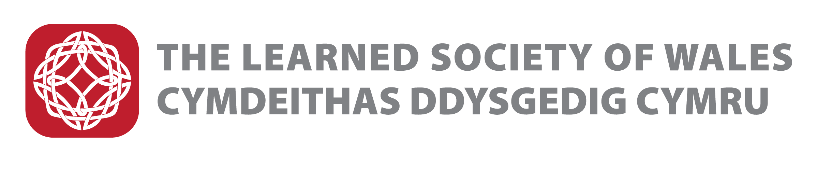 Treasurer – role descriptionThe Treasurer is one of the five key Officers of the Learned Society of Wales. They play a vital role in driving our strategy, planning activities and ensuring the charity’s long-term success.The Treasurer works closely with the other Officers – the President, the two Vice-Presidents and the General Secretary – and with other members of the Finance Committee. At staff level, they are supported by the Chief Executive, Clerk and Finance & Administration Officer.The Treasurer sits on the Society’s Council (board of trustees) and other key committees.Term of officeThe Treasurer will serve a term of three years, starting at the close of our AGM on 19 May 2021. The Treasurer may seek re-election for a second term of three years, after which they will not eligible for re-election.Description of roleThe Treasurer is responsible to the Council for the proper care and oversight of the Society’s financial affairs.Specific financial responsibilities include:Presenting a proposed budget to Council, usually in June, for the following financial year (1 August to 31 July). This shows the Society’s expected income sources and areas of expenditure.In autumn, presenting to Council the accounts for the previous financial year. These are independently examined by an external accountant, who is appointed annually by Council at the AGM.Chairing the Finance Committee, which develops budgets, oversees funds, monitors income and expenditure, and oversees HR mattersAs an Officer and Council member, the Treasurer also has the following responsibilities:Attending and playing a full part in 5 Council meetings each yearContributing to setting the Society’s strategic direction, to ensure it represents Wales internationally in the world of learning and offers authoritative, scholarly and critical comment and advice at the highest levels on policy issues affecting Wales Sitting as an ex officio member on the following additional committees: Executive Committee, General Purposes Committee, Finance Committee, Governance Appointments Committee (please see here for a description of these committees)Contributing to the election process for new Fellows (this includes sitting on the C1 Scrutiny Committee for nominations in business, public services and public engagement)Participating in occasional events organised by the SocietyIf you would like to discuss the role of Treasurer informally, please contact the Clerk, Amanda Kirk:akirk@lsw.wales.ac.uk / 07768 007048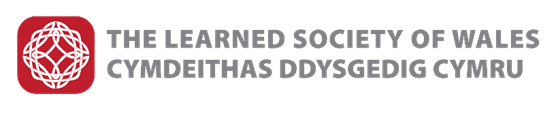 Trysorydd disgrifiad rôl
Mae'r Trysorydd yn un o bump prif Swyddog Cymdeithas Ddysgedig Cymru. Maen nhw’n chwarae rhan hanfodol mewn datblygu ein strategaeth, cynllunio gweithgareddau a sicrhau llwyddiant hirdymor yr elusen.Mae'r Trysorydd yn gweithio'n agos gyda'r Swyddogion eraill – y Llywydd, y ddau Is-lywydd a'r Ysgrifennydd Cyffredinol. Ar lefel staff, maen nhw’n cael eu cefnogi gan y Prif Weithredwr, y Clerc a'r Swyddog Cymrodoriaeth.Mae'r Trysorydd yn eistedd ar Gyngor y Gymdeithas (bwrdd yr ymddiriedolwyr) ac ar bwyllgorau allweddol eraill.Cyfnod swyddBydd yr Trysorydd yn gwasanaethu am gyfnod o dair blynedd, yn dechrau ar ddiwedd ein Cyfarfod Cyffredinol Blynyddol ar 19 Mai 2021. Gall yr Trysorydd geisio cael ei ail-ethol am ail gyfnod o ddwy flynedd, ac ar ôl hynny, ni fyddant yn gymwys i gael eu hail-ethol.Disgrifiad o'r rôlMae'r Trysorydd yn atebol i'r Cyngor am ofalu am faterion ariannol y Gymdeithas, ac am eu goruchwylio.Cyfrifoldebau ariannol penodol:Cyflwyno cyllideb arfaethedig i'r Cyngor, fel arfer ym mis Mehefin, ar gyfer y flwyddyn ariannol ganlynol (1 Awst i 31 Gorffennaf). Mae hyn yn dangos ffynonellau incwm a meysydd gwariant disgwyliedig y Gymdeithas.Yn yr hydref, cyflwyno'r cyfrifon ar gyfer y flwyddyn ariannol flaenorol i'r Cyngor. Mae’r rhain yn cael eu harchwilio'n annibynnol gan gyfrifydd allanol, sydd yn cael ei benodi’n flynyddol gan y Cyngor yn y Cyfarfod Cyffredinol Blynyddol.Cadeirio'r Pwyllgor Cyllid, sy'n datblygu cyllidebau, goruchwylio cronfeydd, monitro incwm a gwariant, ac sy’n goruchwylio materion Adnoddau DynolFel Swyddog ac aelod o'r Cyngor, mae gan yr Trysorydd y cyfrifoldebau canlynol hefyd:Mynychu a chwarae rhan lawn mewn pump cyfarfod o'r Cyngor bob blwyddynCyfrannu at osod cyfeiriad strategol y Gymdeithas, er mwyn sicrhau ei bod yn cynrychioli Cymru'n rhyngwladol ym myd dysgu, ac yn cynnig sylwadau awdurdodol, ysgolheigaidd a beirniadol ar y lefelau uchaf ar faterion polisi sy'n effeithio ar Gymru Eistedd fel aelod ex officio ar y pwyllgorau ychwanegol canlynol: Pwyllgor Gweithredol, Pwyllgor Dibenion Cyffredinol, Pwyllgor Penodiadau Llywodraethu (cliciwch yma i weld disgrifiad o'r pwyllgorau hyn)Cyfrannu at y broses ethol ar gyfer Cymrodyr newydd (mae hyn yn cynnwys eistedd ar y Pwyllgor Craffu C1 ar gyfer enwebiadau ym meysydd busnes, gwasanaethau cyhoeddus ac ymgysylltu â'r cyhoedd)Cymryd rhan mewn digwyddiadau achlysurol sydd yn cael eu trefnu gan y GymdeithasOs hoffech drafod sefyllfa'r Trysorydd yn anffurfiol, cysylltwch â'r Clerc, Amanda Kirk:akirk@lsw.wales.ac.uk / 07768 007048